Analyzing Categorical Data Basic DefinitionsIndividual – Objects described by a set of data.  May be people, animals or thingsVariable – any characteristic of an individualCategorical variable - place individuals into one of several groups or categories (label)Quantitative variable – takes numerical values for which it makes sense to find an average (measurement)A frequency table displays…A relative frequency table displays…What type of data are pie charts and bar graphs used for? Pie charts can only display __________________Draw the following for this data:Bar graph						Pie chartWhat is a two-way table? describes two categorical variables, organizing counts according to a row variable and a column variable.The Marginal Distribution of one of the categorical variables in a two-way table of counts is the distribution of values of that variable among all individuals described by the table.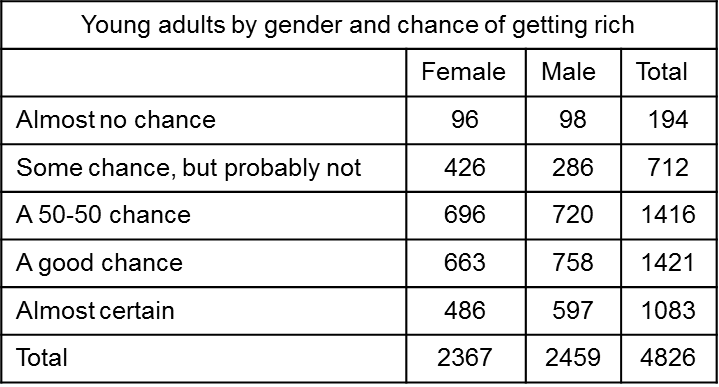 What is the marginal distribution of chance of getting rich? Use a bar graph to display the data.What is the marginal distribution of gender? Use a bar graph to display the data.Student Housing at Union UniversityStudent Housing at Union UniversityType of HousingNumber of StudentsResidence Halls3995Fraternity/Sorority Houses985Off Campus Aparments2347Off Campus Houses1093